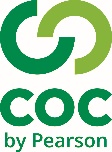 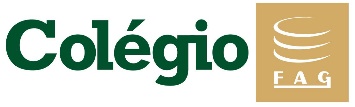 Introdução: Assista ao vídeo “A importância da Matemática em nossas vidas” clicando no link abaixo, para lembrar no papel da Matemática no nosso dia a dia. https://www.youtube.com/watch?v=zXiFaFkL9KQ 1) Os números podem ser usados em várias situações do nosso dia a dia para indicar quantidade, medida, código e ordem. Das situações abaixo, indique quais delas relaciona os números com a ideia de quantidade, medida, código e ordem.	Número de vagas em um estacionamento: _______________	Ranking de um país em número da população: _________________	CEP: ________________	Capacidade de uma garrafa de suco: ________________	Altura de uma pessoa: __________________	O pódio em uma competição de Fórmula 1: ______________________	Número de pessoas sentadas em um ônibus: _____________________2) O que é um sistema de numeração?R: 3) Para completar as curiosidades abaixo, encontre quais são os números indicados pelo sistema de numeração egípcio nas imagens.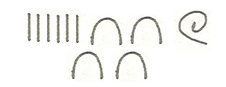 a) A inscrição ao lado indica que o tamanho aproximado da pirâmide de Quéops, a maior pirâmide construída pelo povo egípcio, originalmente é _________ metros.b) O número ao lado informa a quantidade de blocos de pedra empilhadas na construção da pirâmide de Quéops, ou seja, ___________________.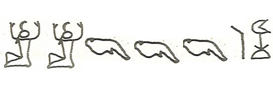 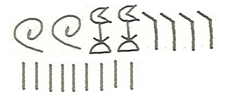 c) Esta outra inscrição indica o número de inimigos massacrados numa batalha, isto é, ______________ homens.4) Escreva com as suas palavras como que funciona o sistema de numeração egípcio.R:5) Preencha a tabela com os números no sistema de numeração romano.6) Represente cada um dos números romanos abaixo no nosso sistema de numeração:	a) O rei Davi uniu os reinos de Israel e Judá no ano de MCL antes de Cristo.	    R:	b) Os óculos foram inventados na Itália no ano MCCXC.	    R:	c) O início do rock’n’roll aconteceu no ano MCMLIV, com o cantor Elvis Presley.	    R:	d) Em MCMLXIX, o homem pisou na Lua pela primeira vez. O autor dessa façanha foi o 	americano Neil Armstrong, a bordo da Apollo 11.	    R:7) Considerando a tirinha a seguir: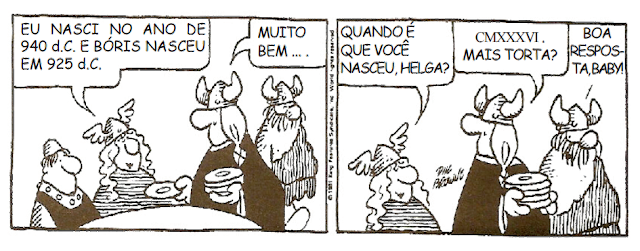 Pelo diálogo, pode-se concluir que Helga(     ) é dez anos mais velha que Bóris.(     ) tem a mesma idade que Bóris.(     ) tem a mesma idade que a amiga.(     ) é quatro anos mais nova que a amiga.(     ) é quatro anos mais velha que a amiga.4715281939902749107131512164500010092020